АДМИНИСТРАЦИЯГАЛИЧСКОГО МУНИЦИПАЛЬНОГО  РАЙОНАКОСТРОМСКОЙ ОБЛАСТИП О С Т А Н О В Л Е Н И Еот « 30 » марта 2022 года № 83 г. ГаличОб утверждении карты планируемого размещения объектов местного значения на территории Лопаревского сельского поселения Галичского муниципального района Костромской областиВ целях создания устойчивого развития и планировки территории Галичского муниципального района, в соответствии с Федеральным законом от 6 октября 2003 года № 131-ФЗ «Об общих принципах организации местного самоуправления в Российской Федерации», со статьёй 23 Градостроительного кодекса Российской Федерации, руководствуясь Уставом муниципального образования Галичский муниципальный район  Костромской области, в соответствии с частью 7.1 статьи 3 Закона Костромской области от 28.05.2007 года №150-4-ЗКО «О документах территориального планирования муниципальных образований Костромской области»ПОСТАНОВЛЯЮ:1. Утвердить карту планируемого размещения объектов местного значения на территории Лопаревского сельского поселения Галичского муниципального района Костромской области согласно приложению к настоящему постановлению.2. Настоящее постановление вступает в силу со дня его подписания и подлежит официальному опубликованию.Глава муниципального района                                 		         А.Н. ПотехинПриложениеУТВЕРЖДЕНАпостановлением администрацииГаличского муниципального районаКостромской областиот « 30 » марта 2022 года № 83КАРТАпланируемого размещения объектов местного значения на территории Лопаревского сельского поселения Галичского муниципального района Костромской области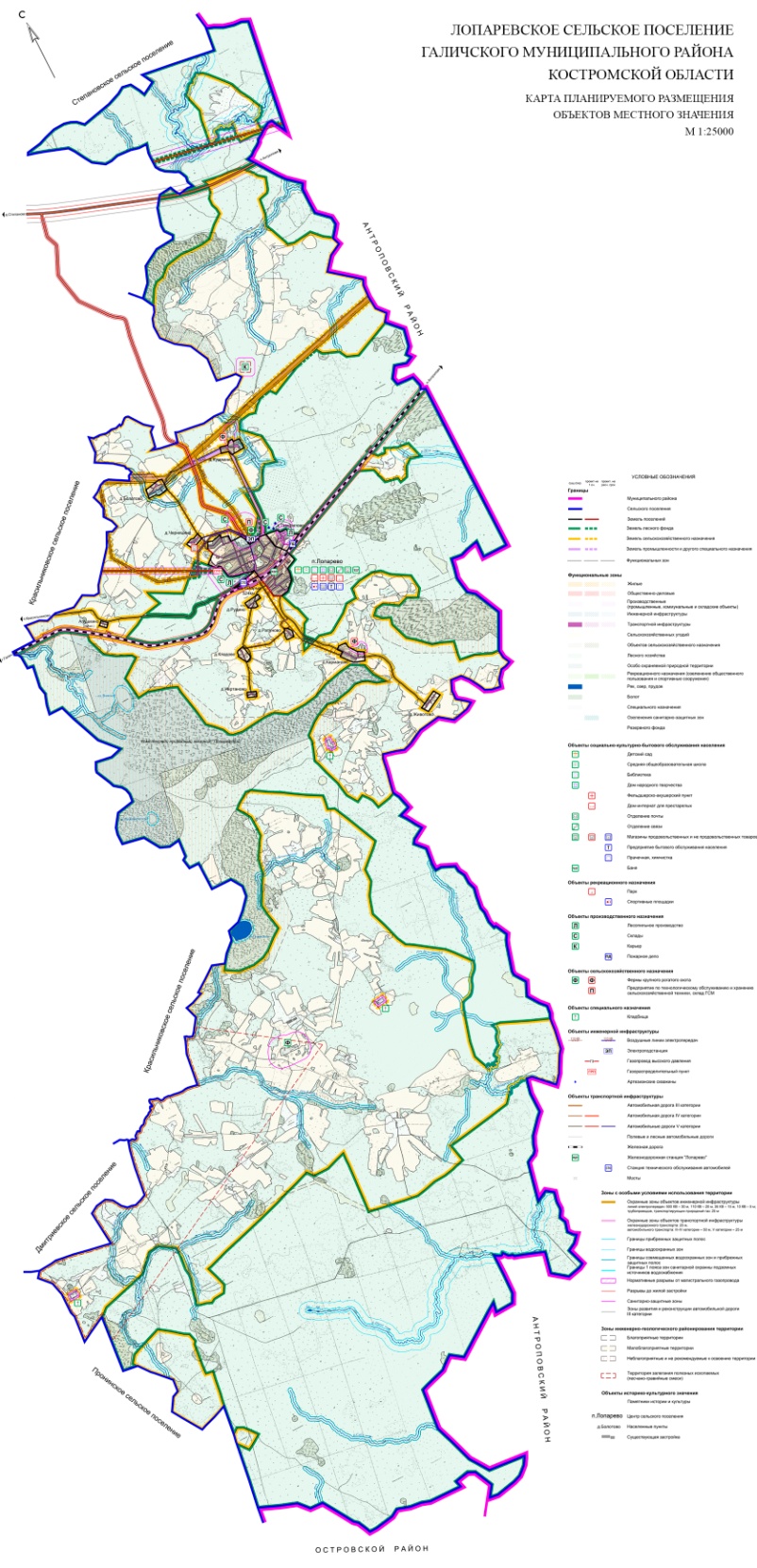 